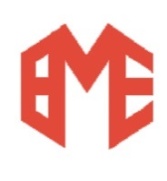 Email :info@bme.inORGANISATION DEVOTED TO PROMOTION OF TRADE AND INDUSTRY IN NON-FERROUS METALSCircular No.081/2021Date : October 1, 2021STRICTLY FOR PRIVATE CIRCULATION AMONGST MEMBERS ONLYLONDON METAL EXCHANGE QUOTATION OF MORNING SESSION FOR THE MONTH OFSEPTEMBER 2021DATE	COPPER 	TIN	LEAD	ZINC 	ALUMINIUM	NICKEL	H.G.U.S.	US. DOLLAR	U.S	U.S.	H.G.	U.S.		DOLLAR	SPOT  $	DOLLARS	DOLLARS	US. DOLLARS	DOLLARS	SPOT   $		SPOT   $	SPOT   $	SPOT    $	SPOT    $1.		9312.00		34129.00		2400.00		2977.50		2667.50		19541.002.		9347.00		33942.00		2391.50		2987.50		2694.50		19365.003.		9361.00		33540.00		2383.00		2984.50		2696.00		19494.00	6.		9401.5		33250.00		2373.00		3008.00		2745.50		19640.007.		9325.00		33005.00		2348.00		3020.00		2740.50		19555.008.		9256.00		32850.00		2340.00		3052.00		2775.00		19725.009.		9356.50		33825.00		2324.00		3072.00		2817.00		20240.0010.		9515.00		34750.00		2368.00		3089.00		2896.50		20375.0013.		9627.00		34950.00		2299.00		3072.50		2950.00		19930.00			14.		9407.00		34300.00		2272.00		3015.00		2847.00		19640.0015.		9488.50		34375.00		2234.50		3052.00		2868.00		19850.0016.		9392.00		34950.00		2247.50		3064.00		2869.00		19530.0017.		9435.50		35375.00		2214.00		3110.00		2915.00		20060.0020.		9145.50		34750.00		2170.00		3018.00		2847.00		19080.0021.		9106.00		35350.00		2170.00		3003.00		2864.00		18910.0022.		9255.00		36000.00		2138.00		3019.00		2887.00		19080.0023.		9252.00		36600.00		2139.00		3044.00		2937.00		19235.0024.		9275.00		37525.00		2158.50		3110.00		2905.50		19180.0027.		9341.00		36595.00		2184.00		3093.00		2888.00		18910.0028.		9263.00		36800.00		2205.00		3071.00		2899.00		18620.0029.		9227.00		37600.00		2185.50		3047.50		2913.00		18625.00	30.		9041.00		36600.00		2114.00		3015.00		2851.00		18180.00AVERAGE	9324.07			35048.23		2257.20		3042.02		2839.68		19398.41		HIGH		9627.00		37600.00		2400.00		3110.00		2950.00		20375		13.09.2021		29.09.2021		01.09.2021		24.09.2021		13.09.2021		10.09.2021LOW			9041.00		32850.00		2114.00		2977.50		2667.50		18180		30.09.2021		08.09.2021		30.09.2021		01.09.2021		01.09.2021		30.09.2021Email :info@bme.in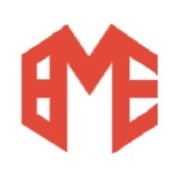 ORGANISATION DEVOTED TO PROMOTION OF TRADE AND INDUSTRY IN NON-FERROUS METALS:: 2 ::READY QUOTATION FOR NON FERROUS METALS SCRAP ( BOMBAY METAL MARKET FOR THE MONTH OF SEPTEMBER 2021( RATES PER KG. IN ` )DATE	COPPER	COPPER	COPPER	COPPER	COPPER	BRASS	BRASS	ALUMINIUM	ALUMINIUM	GUN METAL	BRASS	CABLE	HEAVY	ARMATURE	UTENSIL	SHEET	UTENSIL	SHEET	UTENSIL	EXTRUSION	SCRAP	HONEY	SCRAP	SCRAP		SCRAP		CUTTING	SCRAP	CUTTING	SCRAP	SCRAP	85/555		01.	712.00	706.00	698.00	645.00	-	453.00	515.00	185.00	204.00	500.00	451.00	02.	709.00	701.00	694.00	640.00	-	453.00	515.00	185.00	204.00	500.00	450.0003.	712.00	706.00	697.00	645.00	-	455.00	516.00	185.00	204.00	500.00	448.0004.	712.00	705.00	698.00	645.00	-	455.00	518.00	185.00	204.00	500.00	450.0006.	711.00	704.00	698.00	640.00	-	453.00	517.00	185.00	204.00	500.00	451.0007.	709.00	701.00	695.00	640.00	-	453.00	516.00	184.00	209.00	500.00	450.0008.	706.00	699.00	692.00	640.00	-	452.00	515.00	184.00	209.00	500.00	450.0009.	714.00	708.00	699.00	640.00	-	452.00	516.00	184.00	209.00	500.00	451.0013.	729.00	718.00	708.00	655.00	-	458.00	524.00	195.00	216.00	500.00	457.00	14.	717.00	713.00	701.00	645.00	-	454.00	523.00	195.00	216.00	500.00	453.0015.	716.00	711.00	700.00	645.00	-	454.00	524.00	195.00	216.00	500.00	455.0016.	715.00	710.00	697.00	645.00	-	453.00	525.00	195.00	216.00	500.00	455.0017.	716.00	710.00	697.00	640.00	-	455.00	528.00	195.00	216.00	500.00	456.00	18.	712.00	705.00	693.00	640.00	-	453.00	521.00	195.00	216.00	500.00	457.0020.	703.00	695.00	683.00	640.00	-	448.00	520.00	195.00	216.00	500.00	454.0021.	699.00	693.00	683.00	640.00	-	445.00	522.00	195.00	216.00	500.00	454.0022.	701.00	696.00	685.00	640.00	-	445.00	524.00	195.00	216.00	500.00	454.00	23.	708.00	700.00	688.00	640.00	-	450.00	528.00	195.00	216.00	500.00	456.0024.	708.00	701.00	690.00	640.00	-	453.00	526.00	195.00	216.00	500.00	456.0025.	710.00	702.00	691.00	640.00	-	455.00	527.00	195.00	216.00	500.00	456.0027.	708.00	703.00	697.00	640.00	-	455.00	525.00	195.00	216.00	500.00	456.0028.	709.00	703.00	697.00	640.00	-	455.00	525.00	195.00	216.00	500.00	457.00	29.	707.00	700.00	693.00	635.00	-	453.00	522.00	195.00	216.00	500.00	457.0030.	701.00	695.00	688.00	632.00	-	450.00	520.00	195.00	216.00	500.00	456.00			AVERAGE	710.17	703.21	694.25	641.33		452.58	521.33	191.54	212.63	500.00	454.00	HIGH	729.00	718.00	708.00	655.00		458.00	528.00	195.00	216.00	500.00	457.00      	13.09	13.09	13.09	13.09		13.09	17.09	13.09	13.95	01.09	18.09LOW	699.00	693.00	683.00	632.00		445.00	515.00	184.00	204.00	500.00	448.00		21.09	21.09	21.09	30.09		21.09	01.09	07.09	01.09	01.09	03.09	.Email :info@bme.in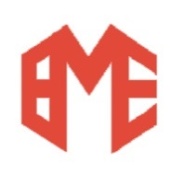 ORGANISATION DEVOTED TO PROMOTION OF TRADE AND INDUSTRY IN NON-FERROUS METALS:: 3 ::READY QUOTATION FOR NON FERROUS METALS VIRGIN (BOMBAY METAL MARKET) FOR THE MONTH OF SEPTEMBER 2021(RATES PER KG. IN ` )DATE	COPPER	ALUMINIUM	ZINC	LEAD	TIN	NICKEL	C.C.ROD		BILLETS	INGOTS	INGOTS	INGOTS	INGOTS	     CATHODE	01	740.00	219.00	250.00	185.00	2725.00	1475.00	733.0002.	737.00	219.00	247.00	185.00	2760.00	1455.00	725.0003.	740.00	219.00	249.00	186.00	2760.00	1465.00	732.0004.	740.00	219.00	249.00	186.00	2745.00	1500.00	732.0006.	739.00	219.00	250.00	186.00	2725.00	1495.00	730.0007.	737.00	223.00	251.00	186.00	2700.00	1495.00	728.0008.	734.00	223.00	254.00	187.00	2663.00	1513.00	726.0009.	742.00	223.00	256.00	187.00	2663.00	1548.00	732.0013	757.00	242.00	258.00	193.00	2763.00	1540.00	753.0014.	745.00	242.00	256.00	190.00	2775.00	1525.00	743.0015.	744.00	233.00	258.00	190.00	2775.00	1525.00	742.0016.	743.00	233.00	258.00	191.00	2790.00	1525.00	735.0017.	744.00	233.00	260.00	191.00	2785.00	1555.00	735.0018.	740.00	237.00	263.00	192.00	2825.00	1515.00	737.00	20.	731.00	237.00	259.00	190.00	2850.00	1483.00	715.0021.	727.00	237.00	259.00	190.00	2850.00	1483.00	715.0022.	729.00	234.00	262.00	189.00	2938.00	1510.00	723.0023.	736.00	234.00	262.00	189.00	2975.00	1500.00	731.0024.	736.00	234.00	270.00	190.00	3100.00	1494.00	730.0025.	738.00	234.00	280.00	190.00	3200.00	1510.00	730.0027.	736.00	234.00	272.00	190.00	3150.00	1500.00	731.0028.	737.00	234.00	271.00	190.00	3100.00	1470.00	731.0029.	735.00	234.00	270.00	190.00	3125.00	1465.00	730.0030.	729.00	234.00	266.00	185.00	3100.00	1448.00	721.00	AVERAGE	738.17	230.75	259.58	188.67	2868.42	1499.75	730.83	HIGH	757.00	245.00	280.00	193.00	3200.00	1555.00	753.00	13.09.21	18.09.21	25.09.21	13.09.21	25.09.21	17.09.21	13.09.21LOW	727.00	219.00	247.00	185.00	2663.00	1448.00	715.00	21.09.21	01.09.21	02.09.21	30.09.21	08.09.21	30.09.21	20.09.21.	